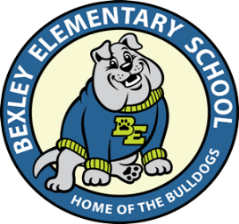 Bexley Elementary School PTO - Paw Partner 2022-2023 Business Partnership LevelsPromote Your Business & Support Local StudentsBusinesses can use this tax-deductible investment to reach families of over 1,200 students and the teachers and staff of Bexley Elementary. Your donation will be used to support the education of Bexley students. Becoming a Paw Partner allows us to partner to benefit education, business, and the entire community.We offer the following options:$1,800 and UP: Bulldogs Platinum Paw Partnership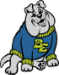 Name of business on marquee for four full weeks (four different weeks/ non concurrent) during the school year.A call out to parents thanking them as our Platinum Sponsor.Opportunities to provide flyers for Friday’s communication folder four times during the school year. *Your approved ad on the TV stream in the front lobby. Your business banner displayed outside of Bexley Elementary for the 2022-2023 school year. Includes visibility during Conferences, Pick Up/Drop Off, and other events. Maximum banner size is 3’x5’**Invitation to attend our Meet the Teacher Day- August 8th, 2022.Invitation to attend 2 additional events at Bexley Elementary School during the 2022-2023 school year. Opportunity to present at Great American Teach-In. Booth space at the annual Bexley Elementary School Carnival – Spring 2023 (date TBD).Your business cards displayed in the main lobby of Bexley Elementary.Business recognition on the Bexley Elementary website, Bexley Elementary Facebook page, and the Bexley Elementary PTO Facebook page.Receive a Bexley Elementary School Certificate of Sponsorship to display in your business.$500 and UP: Bulldogs Gold Paw Partnership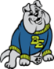 Your business banner displayed outside of Bexley Elementary for the 2022-2023 school year. Includes visibility during Conferences, Pick Up/Drop Off, and other events. Maximum banner size is   3’ X 5’.**Booth space at the annual Bexley Elementary School Carnival – Spring 2023 (date TBD).Invitation to attend additional events at Bexley Elementary School during the 2022-2023 school year. Opportunity to present at Great American Teach-In. Your business cards displayed in the main lobby of Bexley Elementary. Opportunity to provide flyers for Friday’s communication folder during the 2022-2023 school year. * Business recognition on the Bexley Elementary website, Bexley Elementary Facebook page, and the Bexley Elementary PTO Facebook page.Receive a Bexley Elementary School Certificate of Sponsorship to display in your business.$250 and UP: Bulldogs Silver Paw Partnership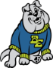 Your business cards displayed in the main lobby of Bexley Elementary.Business recognition on the Bexley Elementary Facebook page, and the Bexley Elementary PTO Facebook page. Receive a Bexley Elementary School Certificate of Sponsorship to display in your business.The 2022-2023 school year starts on August 10th, 2022. We hope that you will join us as a Paw Partner for the new school year, and we look forward to a successful year! Your support helps meet the needs of our growing student body and is greatly appreciated.*All business flyers must be approved by the Principal of Bexley Elementary School. All flyers must be provided by the business partner, Bexley Elementary will be responsible for the distribution.** Business partner provided banner and artwork must be approved by Bexley Elementary AdministrationContact us about becoming a Paw Partner and join us in supporting Bexley Elementary!Bexley Elementary SchoolAttention: BES PTO
4380 Ballantrae Boulevard
Land O Lakes, FL 34638If you have any questions or would like to become a Paw Partner email us at- pawpartnerships@gmail.com  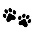 